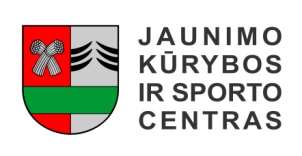 ŠAKIŲ RAJONO SAVIVALDYBĖS JAUNIMO KŪRYBOS IR SPORTO CENTRASBiudžetinė įstaiga, V. Kudirkos g. 64, Šakiai, LT-71124, tel. (8345) 60187, el. p. jksc@takas.lt Duomenys kaupiami ir saugomi Juridinių asmenų registre, kodas 190824054, PVM mokėtojo kodas LT1000061699182017 02 08                   ŠAKIŲ RAJONO MOKSLEIVIŲ BADMINTONO VARŽYBOSData: 2017 02 08Vieta: Šakių rajono jaunimo kūrybos ir sporto centras Organizatorius: Šakių JKSCVaržybų vyr. teisėjas: V. Bagdanavičius, Šakių „Žiburio“ gimnazijos vyr. kūno kultūros mokytojas Dalyviai: bendrojo ugdymo mokyklų berniukų ir mergaičių komandos. Dalyvių amžius ir komandų skaičius neribojamas. Maksimali komandos sudėtis – 3 mokiniai berniukų ir mergaičių komandose. Apdovanojimai: mokyklų komandos, užėmusios prizines vietas, apdovanojamos taurėmis, o prizines vietas užėmusių komandų nariai – medaliais. I-os vietos nugalėtoja atstovaus rajoną Lietuvos mokyklų žaidynių finalinėse badmintono varžybose.Rajoną Lietuvos mokyklų žaidynių finalinėse badmintono varžybose atstovaus: Šakių „Žiburio“ gimnazija – 2017 02 25, Bastilijos sporto komplekse, Gaurės g. 27, Tauragė. Atvykstama iki 10.00 val. Varžybų pradžia 10.30 val.                  VARŽYBŲ REZULTATAI:VAIKINŲ DVEJETAIMERGINŲ VIENETAI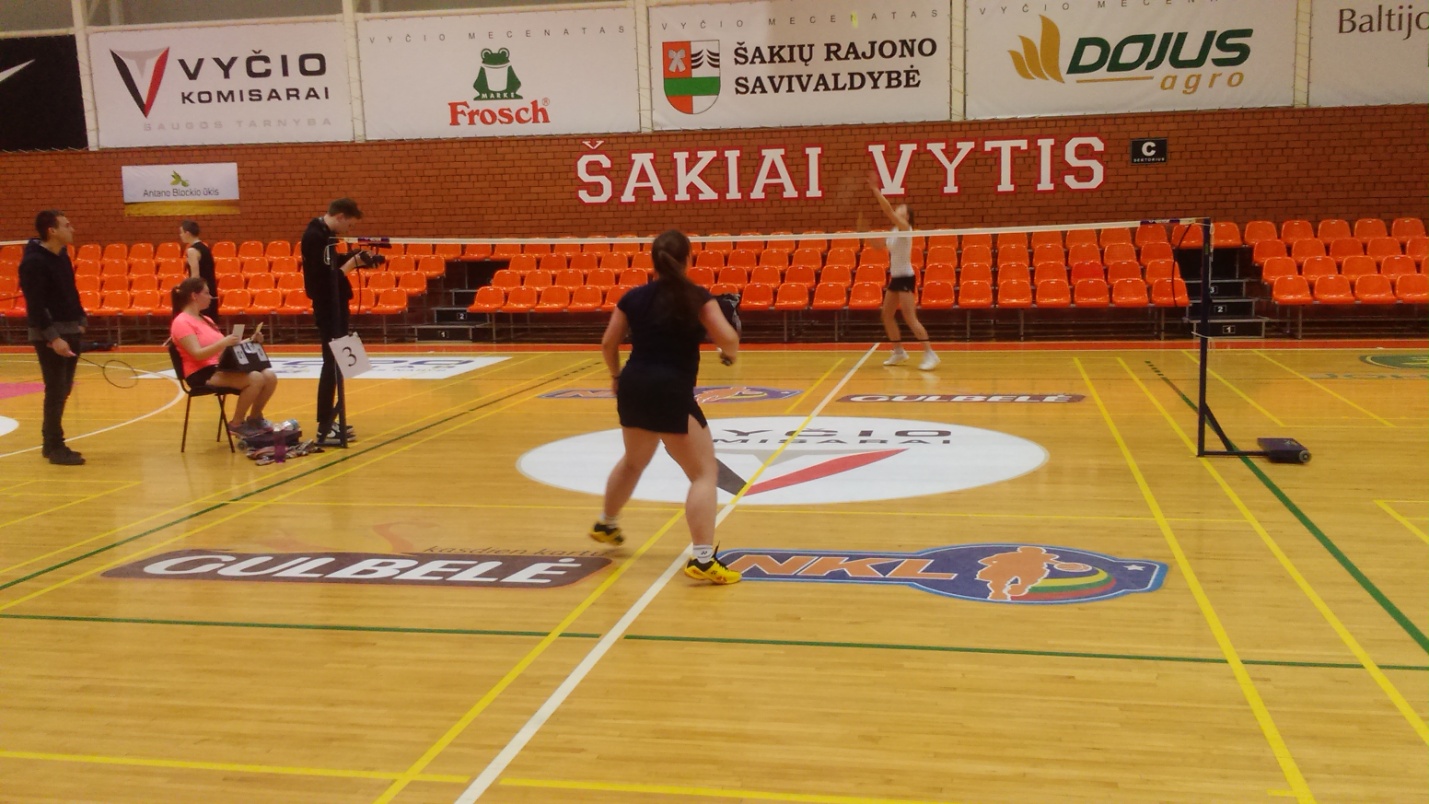 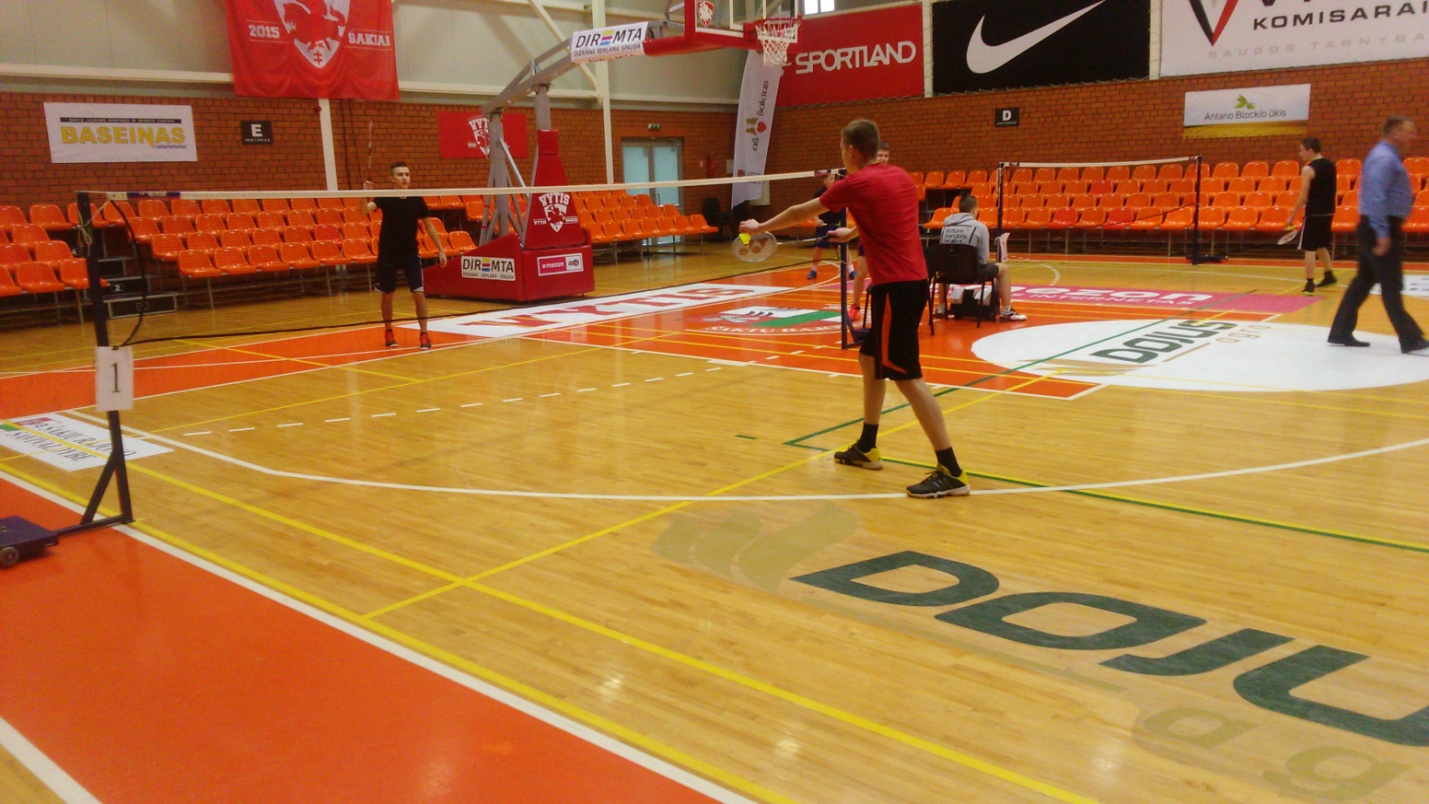 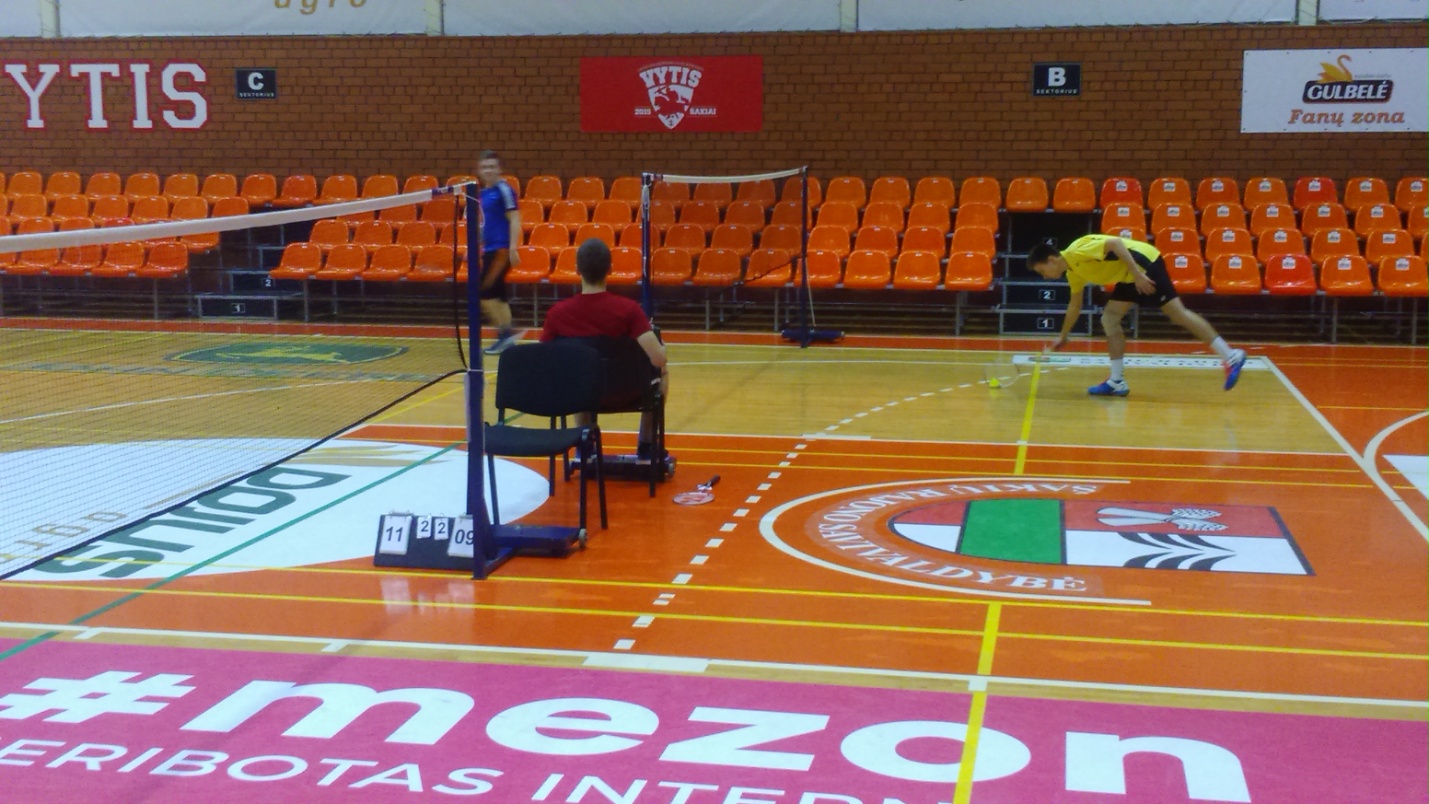 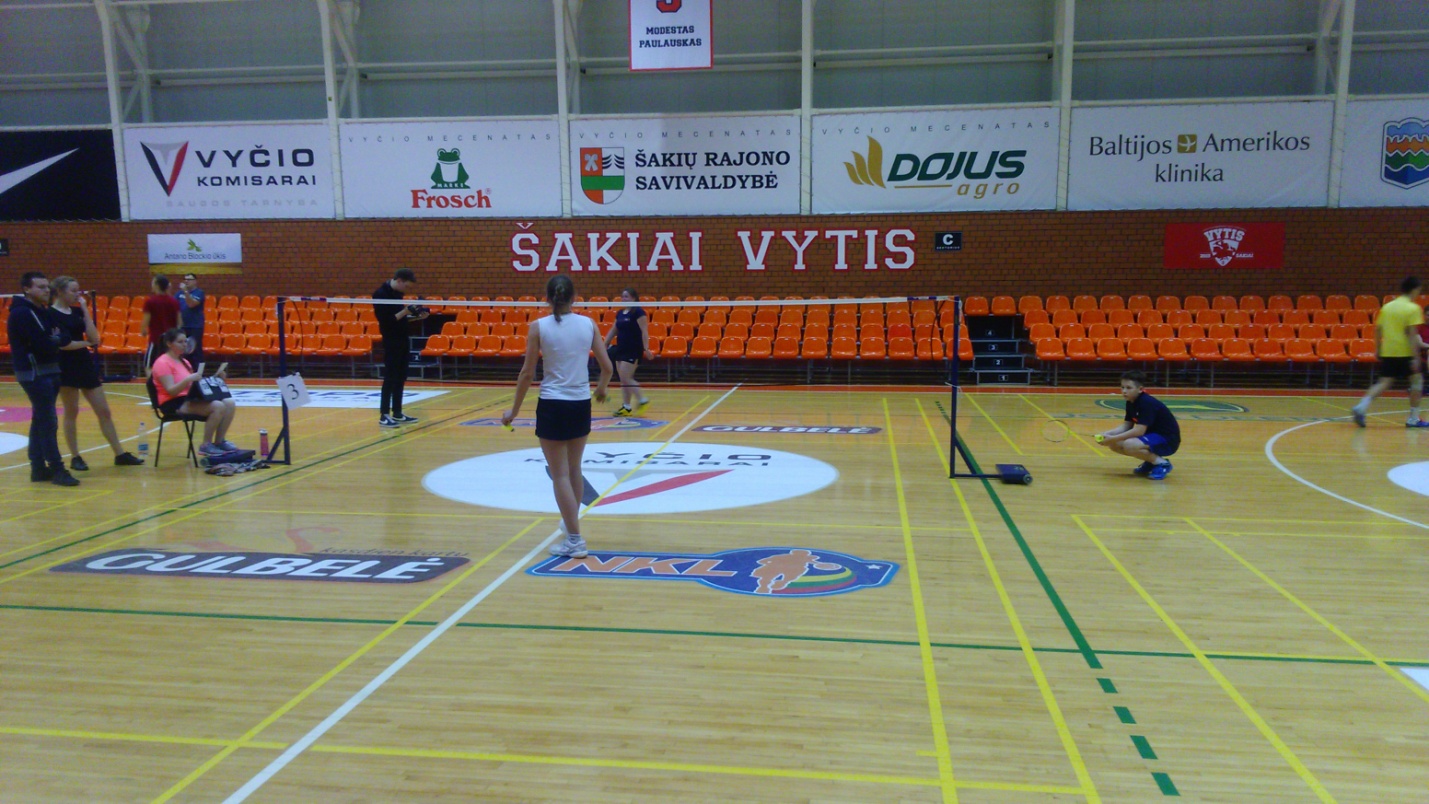 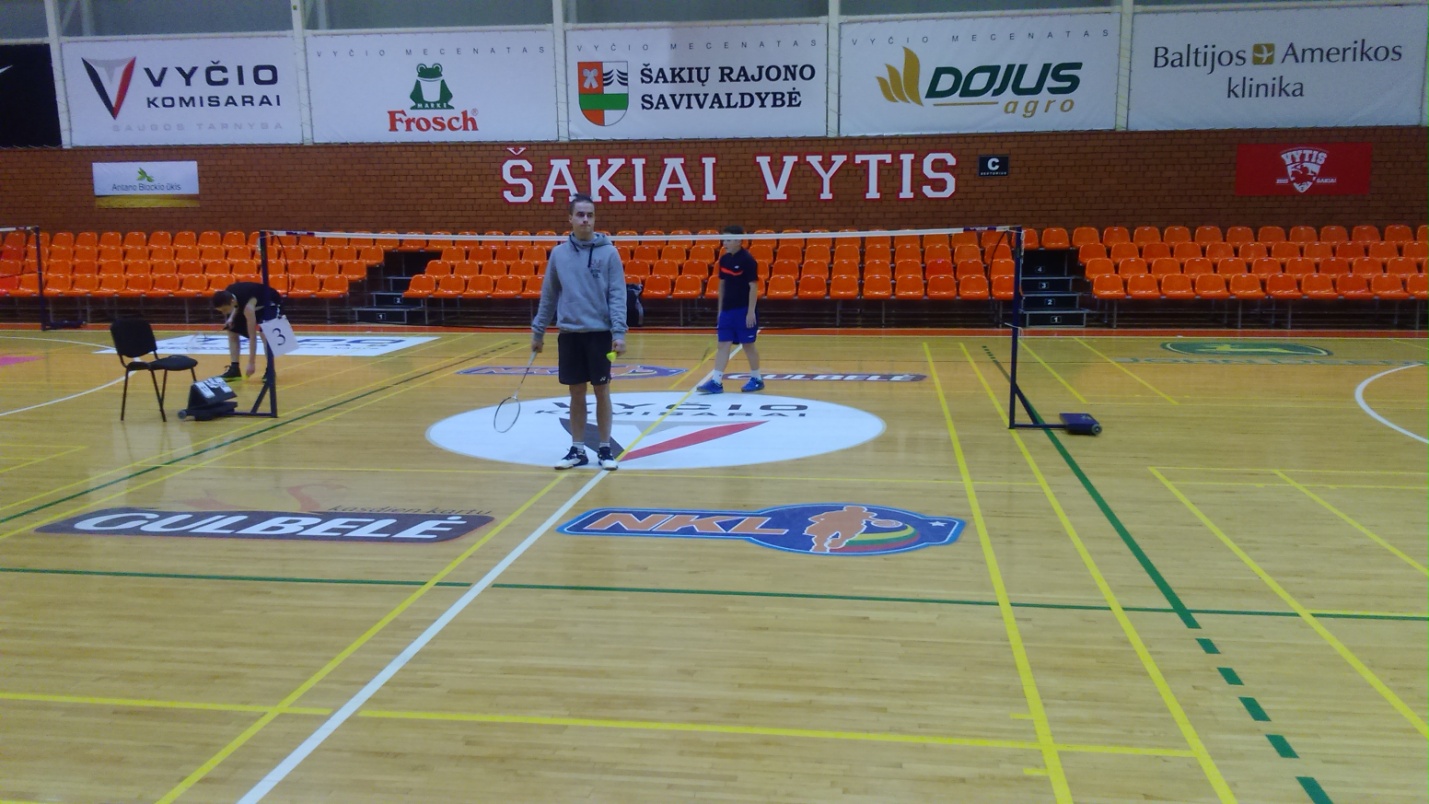 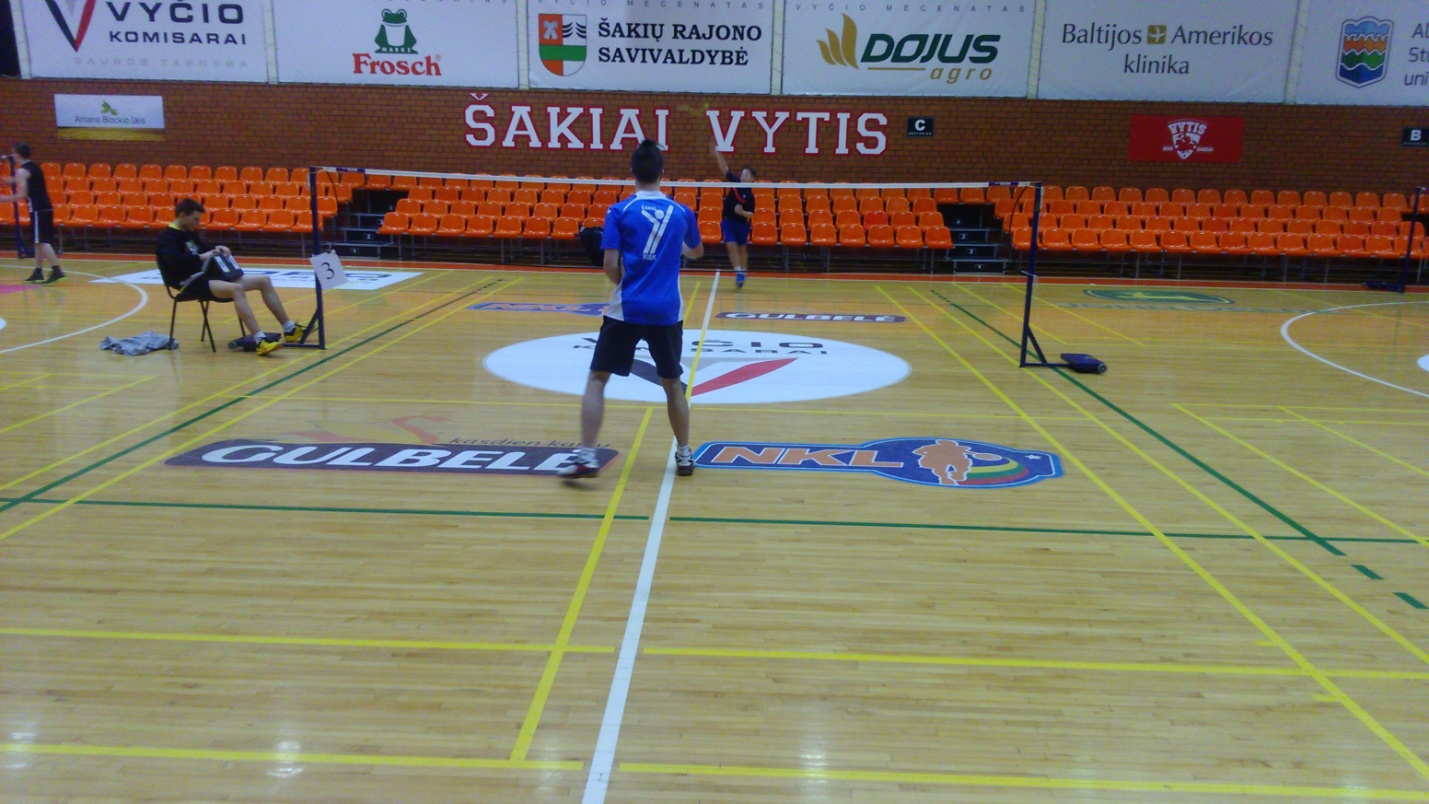 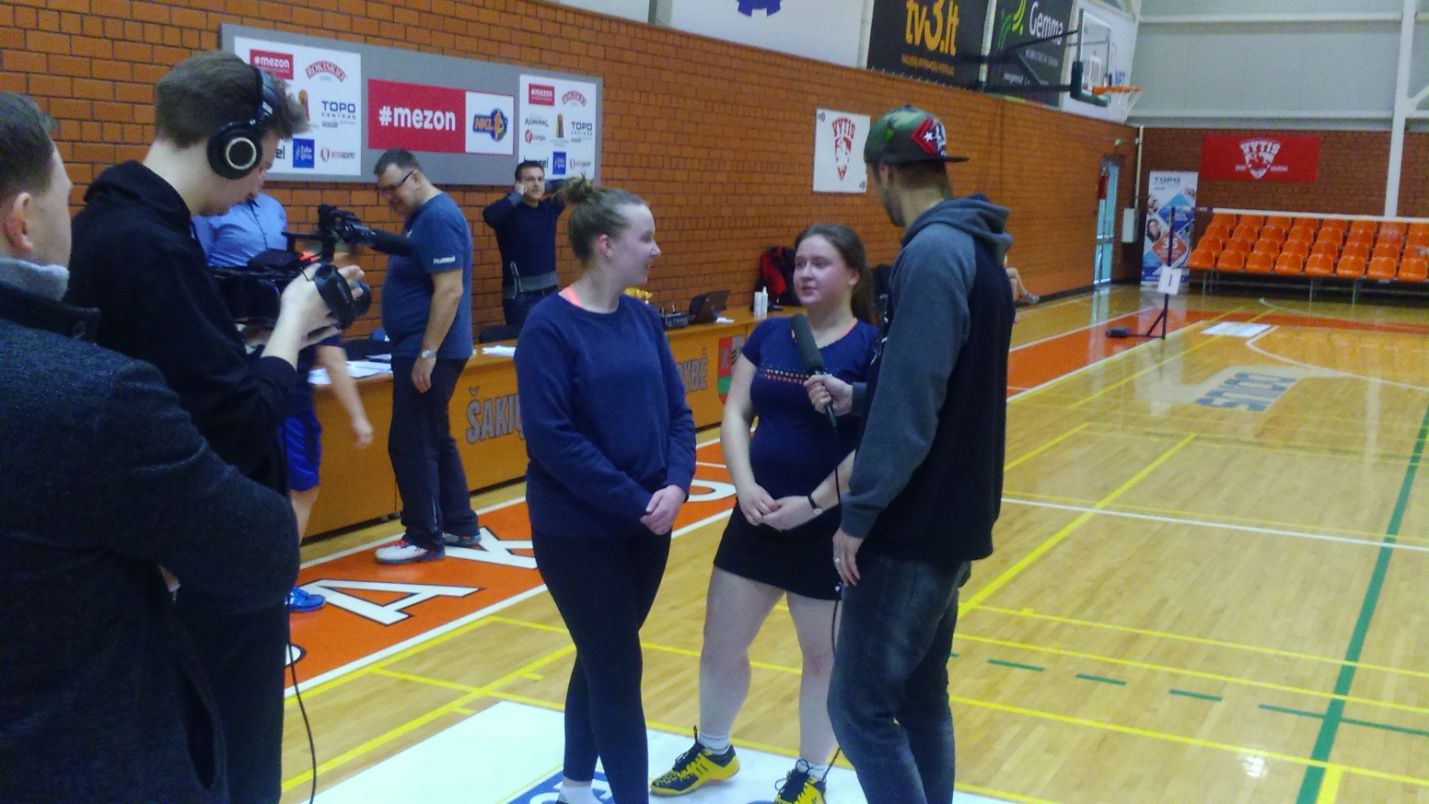 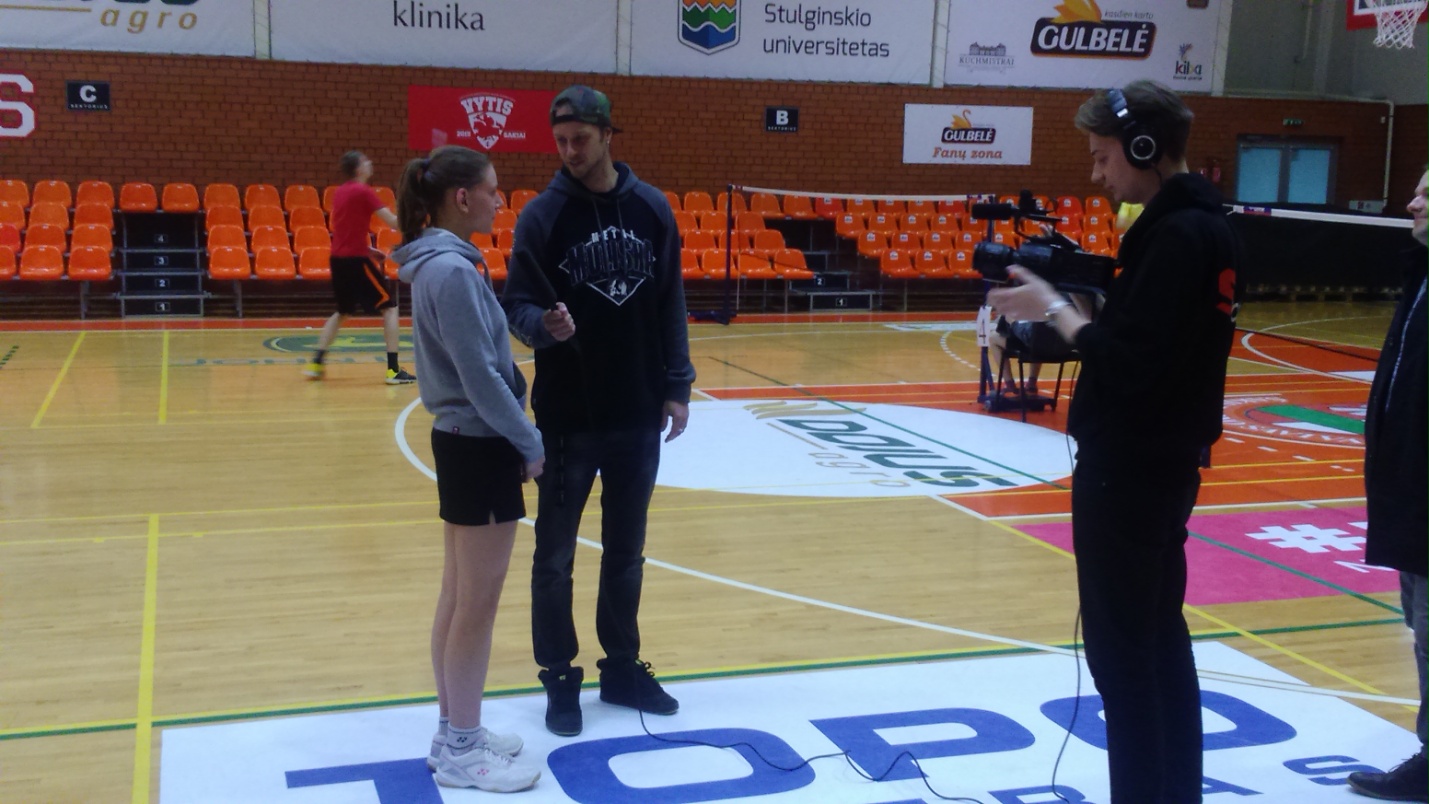 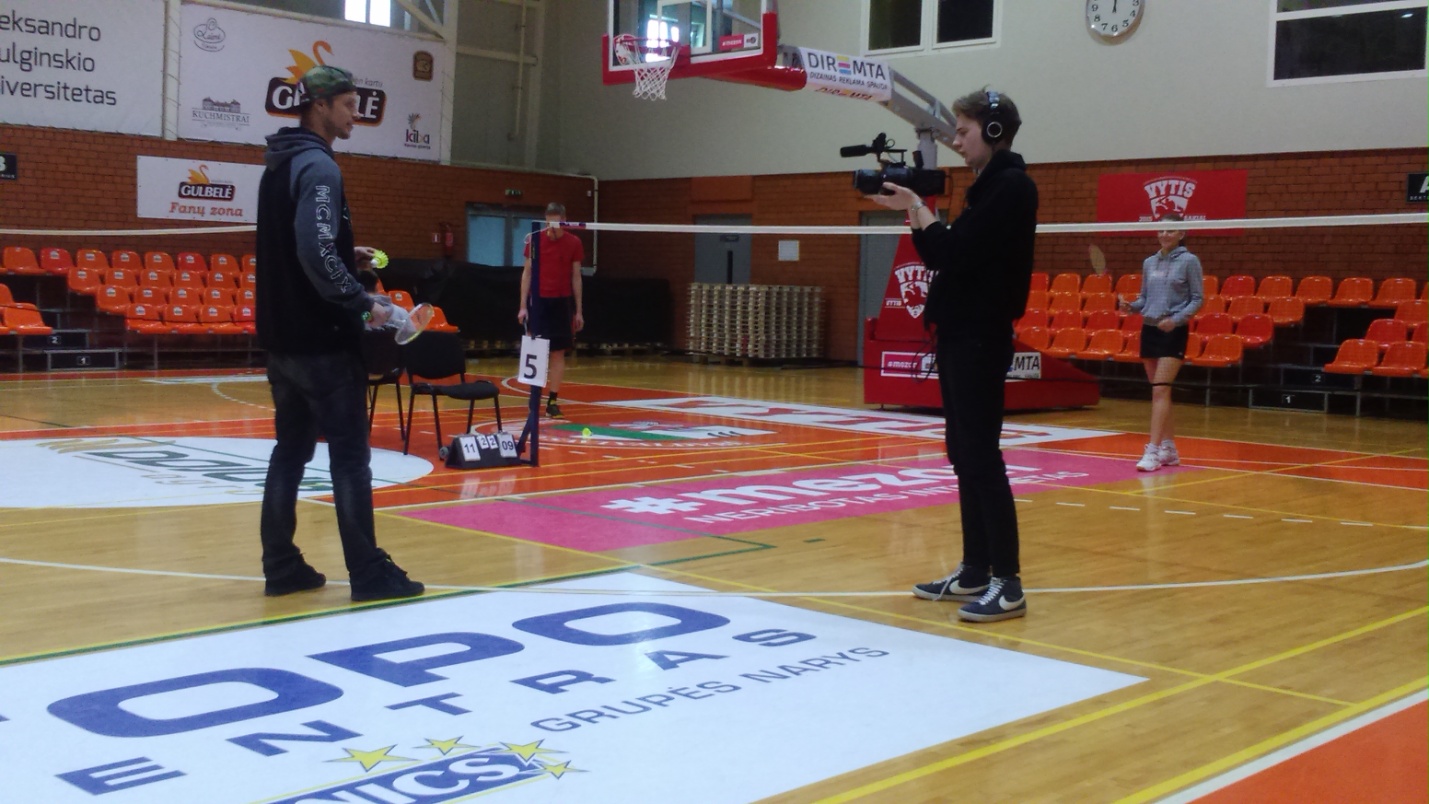 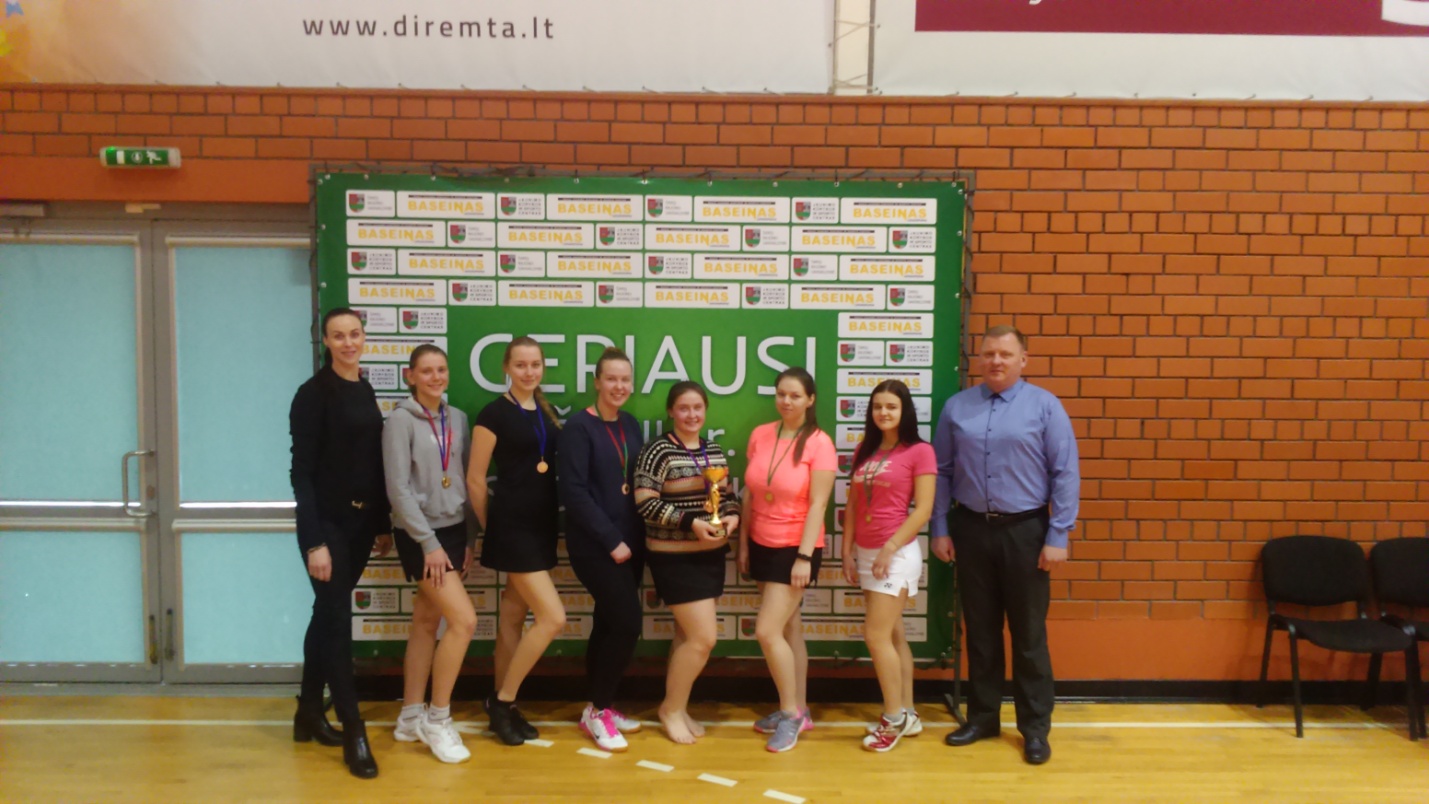 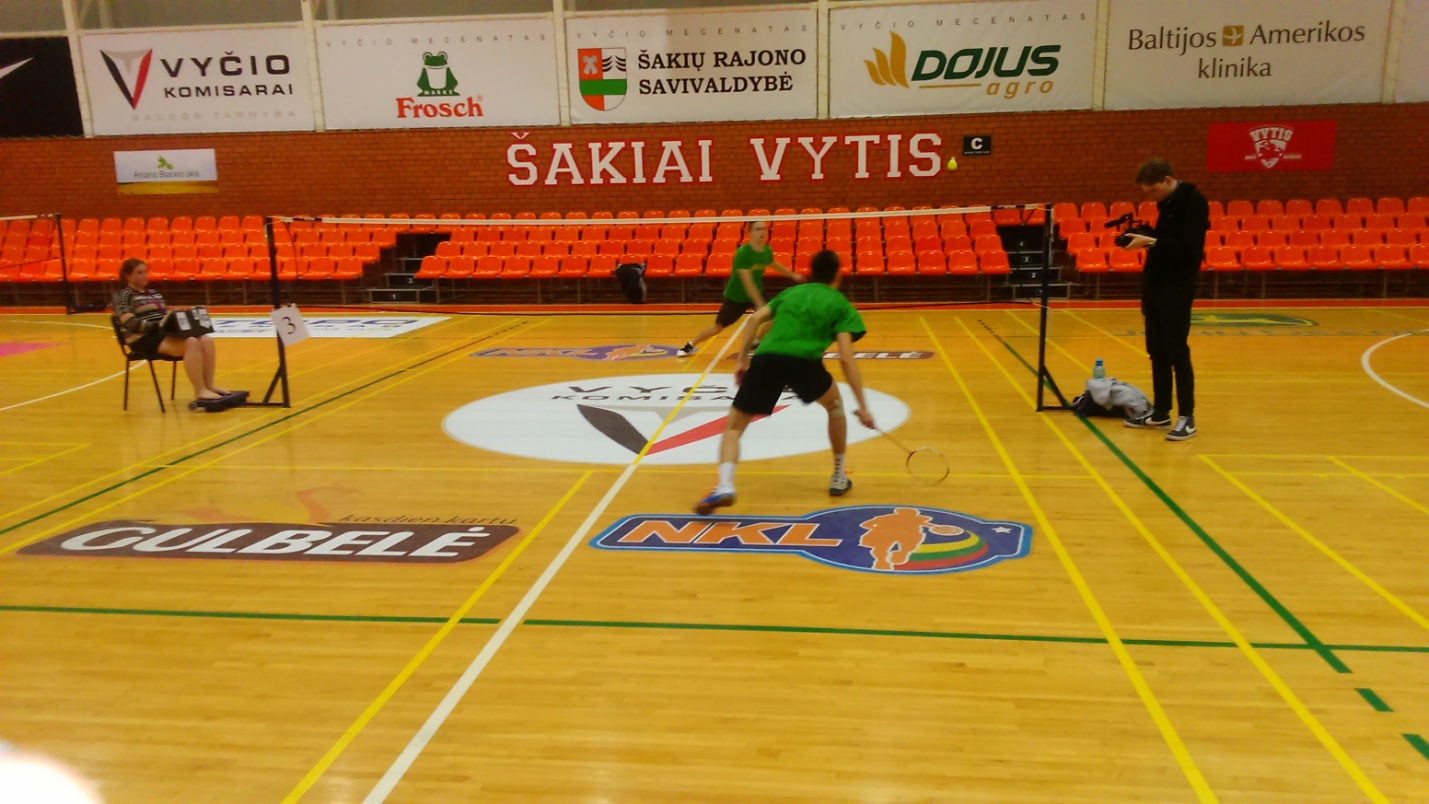 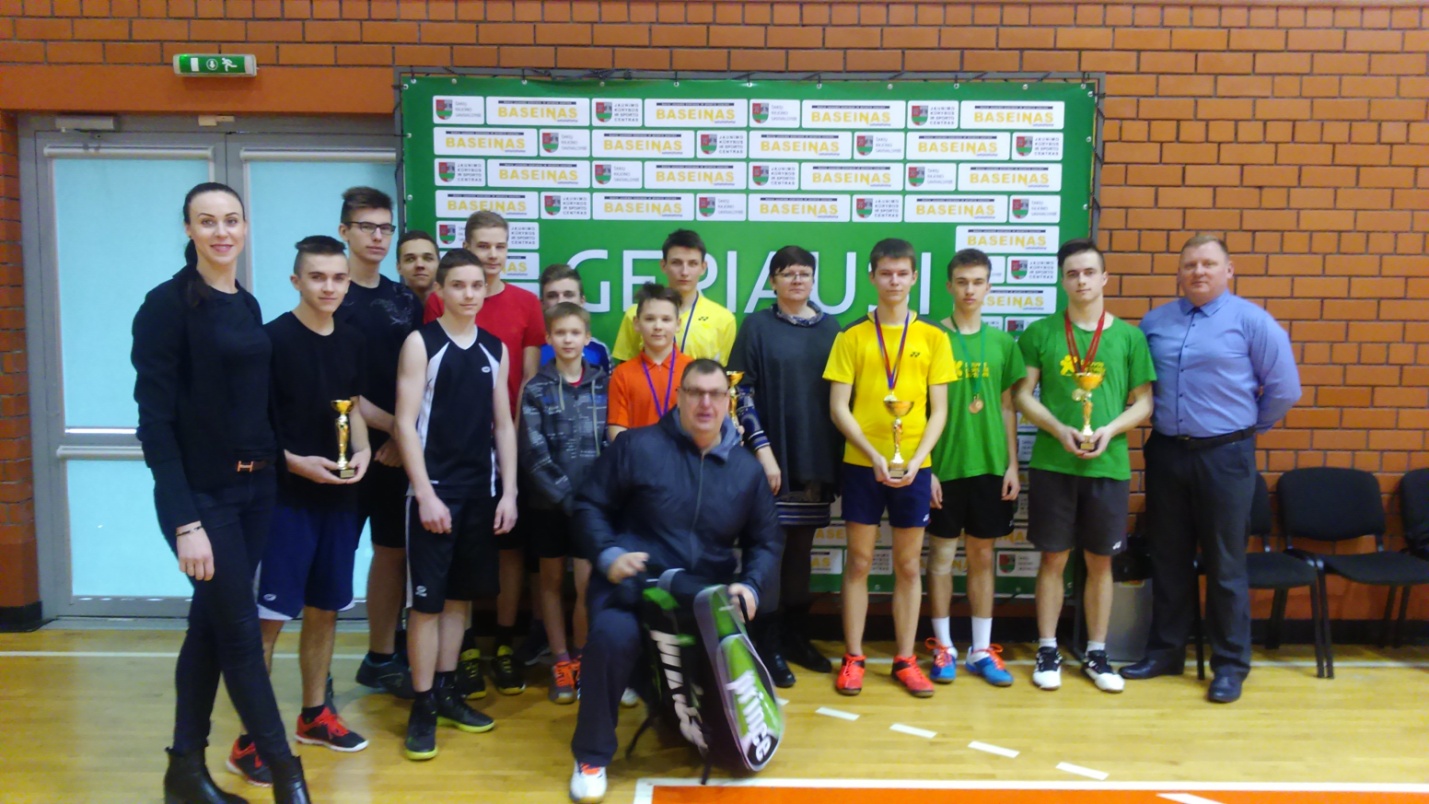 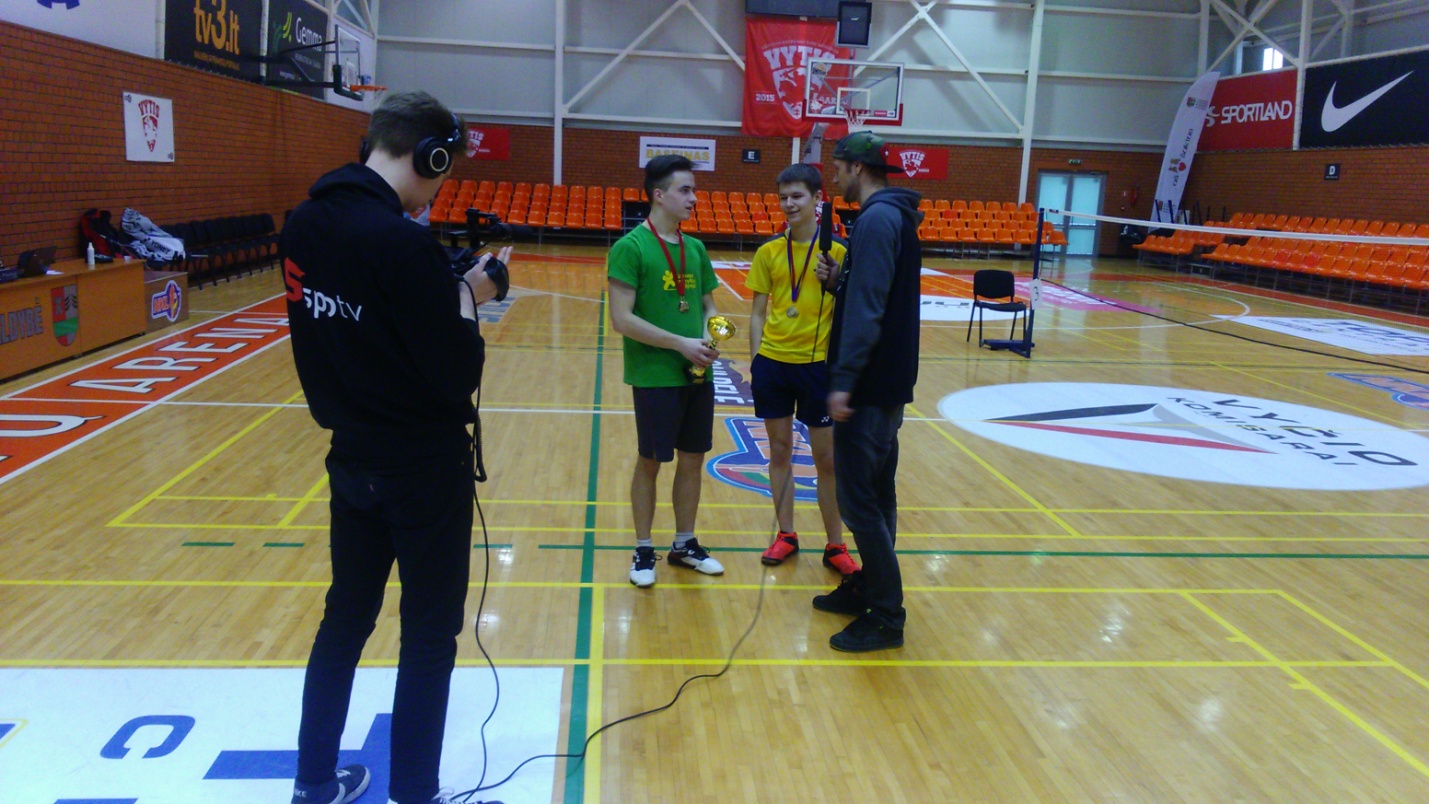 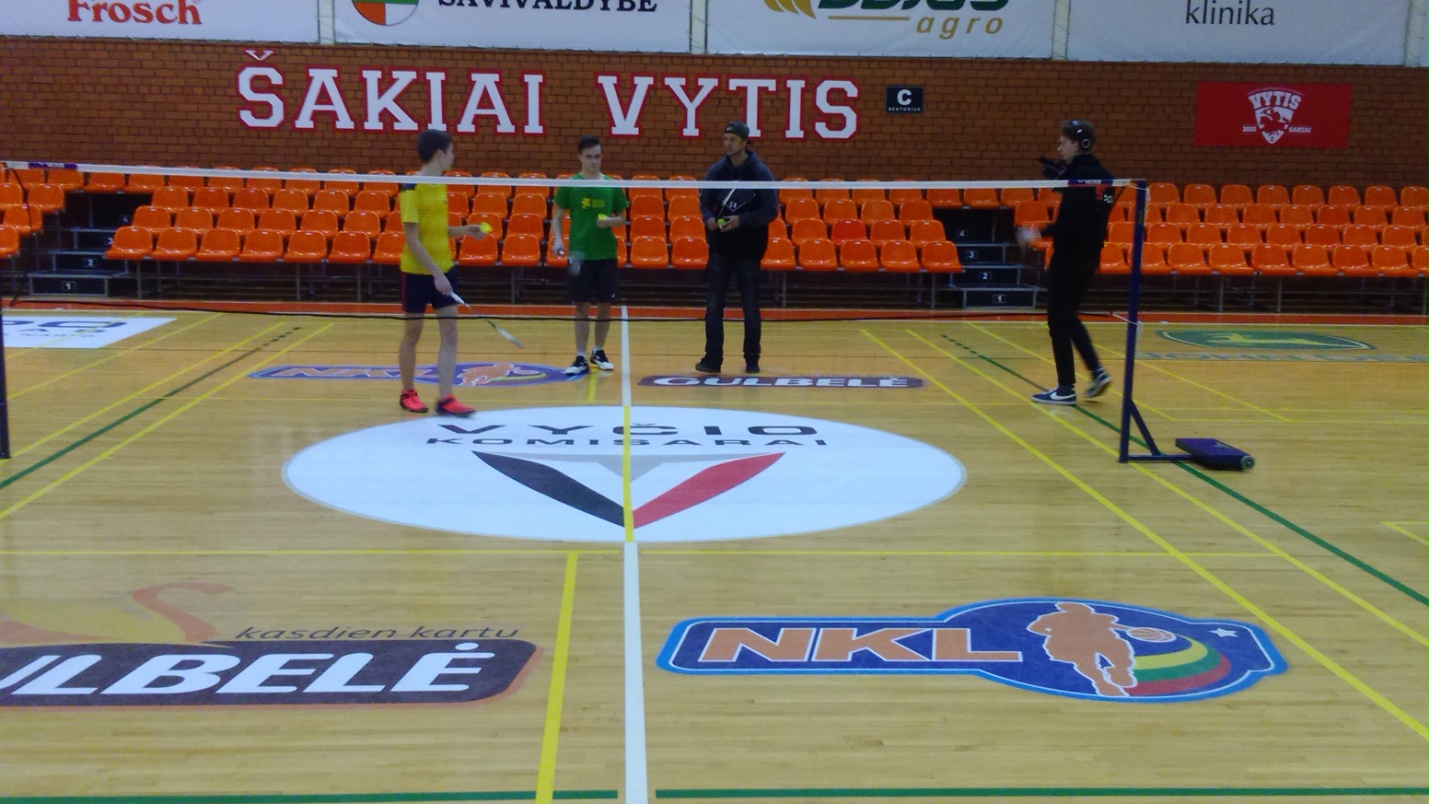 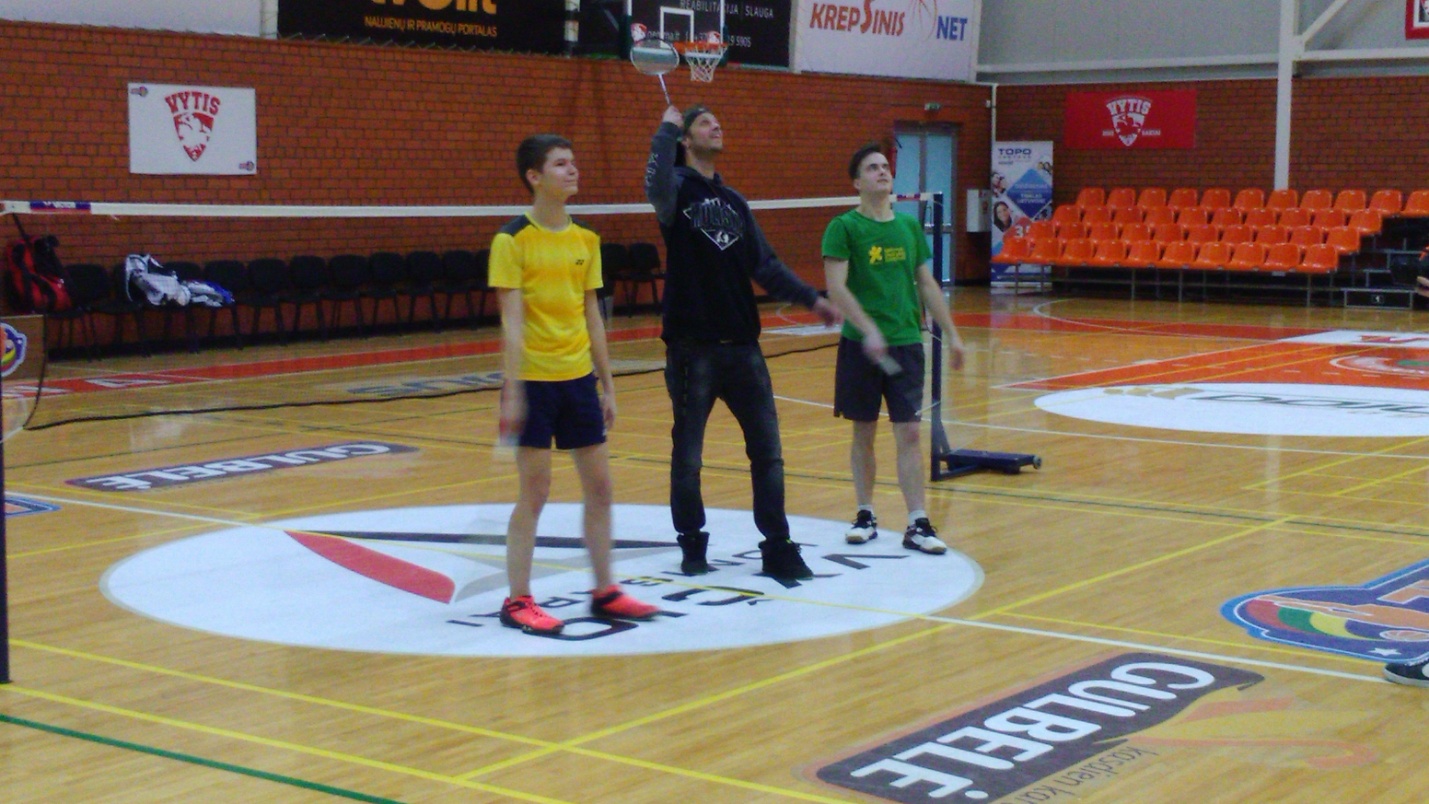 Vyr. teisėjas: V. BagdanavičiusParengė,Rima MozūraitienėŠakių rajono Jaunimo kūrybos ir sporto centrodirektoriaus pavaduotoja moksleivių sportuiEil.Nr.KOMANDA123456TAŠKAIVIETA1.Andrius Bendoraitis, Naglis Gudiškis (Šakių “Žiburio” gimnazija)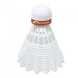 3:013:113:013:013:015I2.Justas Balsys, Vilius Bagdanavičius(Lukšių Vinco Grybo gimnazija)0:303:113:013:013:014II3.Gytis Vizgirda, Dominykas Staugaitis(Šakių “Žiburio” gimnazija)1:301:303:013:013:013III4.Lukas Ragelis, Paulius Knezevičius(Sintautų pagrindinė mokykla)0:300:300:301:303:211V5.Povilas Duoba, Antanas Petrevičius(Sintautų pagrindinė mokykla)0:300:300:303:113:012IV6.Lukas Levendauskas, Jaunius Šuopys(Sintautų pagrindinė mokykla)0:300:300:302:300:300VIEil.Nr.KOMANDA123TAŠKAIVIETA1.Milda Geršvaltaitytė, Meda Baranauskaitė (Šakių “Žiburio” gimnazija)2:303:011II2.Emilija Puidokaitė, Gustė Žukauskaitė (Šakių “Žiburio” gimnazija)3:213:012I3.Žygimantė Jaudinskaitė, Agnė Rudaitytė (Šakių “Žiburio” gimnazija)0:300:300III